МИНИСТЕРСТВО ОБРАЗОВАНИЯ И НАУКИ РЕСПУБЛИКИ КАЗАХСТАН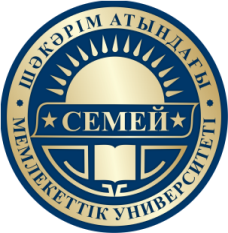 ГОСУДАРСТВЕННЫЙ УНИВЕРСИТЕТ имени ШАКАРИМА города СЕМЕЙПЕДОГАГИЧЕСКИЙ ИНСТИТУТИНФОРМАЦИОННОЕ ПИСЬМОУважаемые коллеги!Приглашаем вас принять участие в работе республиканской научно-практической конференции «Профессиональная подготовка будущего педагога: теория и практика», посвященной 70-летию доктора педогагических наук, профессора физики,  академика Казахстанской национальной академии естественных наук Республики Казахстан, С.С.Маусымбаева, которая состоится 17 июня 2017 года.Конференция состоится 17 июня 2017 года по адресу: г.Семей, ул.Танирберген 1 (актовый зал), Государственный университет имени Шакарима города Семей.Основные направления конференции:1.Теоретико-методологические основы профессионалдьной подготовки педогогических кадров в условиях глобализации образования.2. Повышение качества подготовки учителя предметов естественнонаучного цикла.3.Проблемы модернизации дидактики высшего профессионального педагогического образования.       Рабочие языки конференции - казахский, русский, английский.Для участия в конференции и публикации материалов конференции необходимо до 1 июня 2017 года направить на электронный адрес meruert_89.2010@mail.ru          следующие документы:1. текст доклада объемом не более 5 страниц;2. заявку на участие (по предлагаемой форме).Требования к оформлению представляемых материаловформат-страница А4;текстовой редактор-Word 6,0(7,0);шрифт-Times New Roman, размер символа-14 пт;межстрочный интервал-одинарный;поля-сверху, снизу, слева, справа - 20 мм;выравнивание текста по ширине строки;обязательная установка автоматического переноса слов;отступ в начале абзаца - стандартный (1,25 см)не допускается использование табуляции или пробелов для формирования отступа          первой строкине допускается использование пробелов для выравнивания текста (все слова     основного текста должны быть отделены друг от друга не более чем одним пробелом);рисунки и графики должны иметь четкое изоброжение и быть выдержаны в черно-белой гамме (возможно применение черное штриховки);Схема компоновки тезисовВ самый верхней строке с выравниванием по левой стороне (без отступа) пишется код УДК.Ниже, по центру-инициалы и фамилия автора полужирным шрифтом (для каждого автора сначала инициалы, затем фамилия).На следущей строке - название организации, выравнивание по центру.На следующей строке - страна, город, адрес электронной почты, выравнивание по центру.Через пробел - название доклада ЗАГЛАВНЫМИ БУКВАМИ полужирным шрифтом, выравнивание по центру.Список литературы - позиции нумеруются, оформлять по ГОСТ-7.1-2003.В тексте ссылки на литературу оформляется номерами пунктов в квадратных скобках через запятую или тире: [1], [2,3], [1-4].ОБРАЗЕЦ ОФОРМЛЕНИЯ ТЕЗИСА:УДК:371.13Г.Ж.АгзамоваГосударственный университет имени Шакарима города СемейКазахстан, г. Семей, meruert_89.2010@mail.ruПРОФЕССИОНАЛЬНЫЕ КАЧЕСТВАБУДУЩИХ УЧИТЕЛЕЙ НАЧАЛЬНЫХ КЛАССОВОрганизационный взнос и публикация тезиса – 3500 тенге (700 рос.рублей). Проезд и проживание за счет участники конференции.Финансовые реквизиты для оплаты:РГП на ПХВ «Государственный университет имени Шакарима города Семей»   БИН 130840007973ИИК в АО «АТФ Банк»KZ79826F1KZTD2002319БИК ALMNKZKAКБЕ 16КОД ОКПО 30958953Адрес: РК, 071412, ВКО, г.Семей, ул. Танирберген 1.Форма заявки:Контактный телефон: +77027046473 Желдыбаева Балгын Сембаевна, к.п.н., и.о.доцента кафедры физикиУважаемые авторы! Просим обращать внимание на тщательную выверенность, корректность рукописи. Тезисы печатаются в авторской редакции и не проходят дополнительной корректуры. При наличии грубых ошибок в форматировании Оргокомитет конференции не несет ответственности за качество печатного издания и оставляет за собой право отклонить работу.ОргкомитетФамилия, имя, отчество (полностью) ДолжностьУченое звание, степеньМесто работы (учебы)Домашний адрес, почтовый индексСекция (направление конференции)Название тезиса ТелефоныДом.ТелефоныРаб.ТелефоныСот.е-mailНаучный руководитель, если автор - студент, магистрант. Участие в конференции очное/заочное